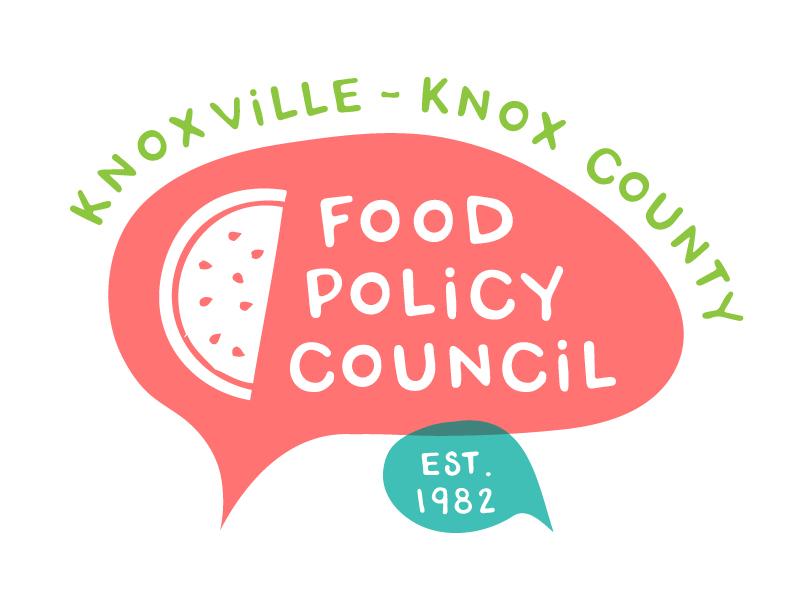 Knoxville-Knox County Food Policy CouncilAgenda 8:30-10:00 AMJune 21, 2023United Way of Greater KnoxvilleWelcome and Introductions: Bailey FosterPresentation: Marissa Spady No Kid HungryOrganizational Updates and Announcements: Bailey FosterAdjournNext MeetingsJuly 19, 2023Annual RetreatLocation and Final Details in Planning